Registrace k poplatku za komunální odpad – 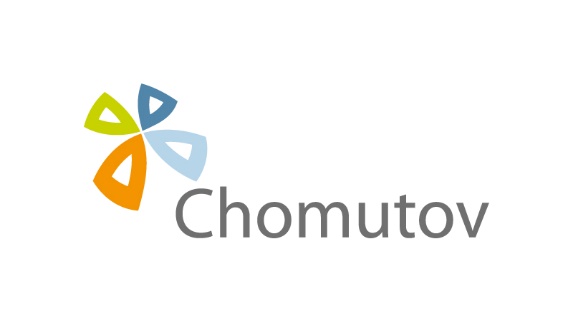 Cizí státní příslušník(místní poplatek za obecní systém odpadového hospodářství dle obecně závazné vyhlášky statutárního města Chomutova)A.  POPLATNÍK Rodné číslo (datum narození): _____________________________________________________________ Jméno a příjmení: _______________________________________________________________________Adresa v ČR: ___________________________________________________________________________Telefon: __________________________  Email: _______________________________________________B. DRUH POBYTU (poplatník doloží doklad o povolení k pobytu a označí variantu):trvalý: 				od _________________ do ___________________přechodný: 			od _________________ do ___________________azyl nebo dočasná ochrana: 	od _________________ do ___________________V Chomutově dne ________________________         Podpis žadatele: ____________________________Osobní údaje v tomto formuláři zpracovává Statutární město Chomutov a Magistrát města Chomutova na základě právní povinnosti a svého oprávněného zájmu. Osobní údaje budou zpracovávány pouze v souvislosti s poplatky za odpady a pouze po nezbytně nutnou dobu. Více k ochraně osobních údajů na webu města: http://www.chomutov-mesto.cz  v sekci „Ochrana osobních údajů“.